24-ое заседание 28-го созываО БЮДЖЕТЕ СЕЛЬСКОГО ПОСЕЛЕНИЯ КУБИЯЗОВСКИЙ СЕЛЬСОВЕТ МУНИЦИПАЛЬНОГО РАЙОНА АСКИНСКИЙ РАЙОН РЕСПУБЛИКИ БАШКОРТОСТАН НА 2022 ГОД И НА ПЛАНОВЫЙ ПЕРИОД 2023 И 2024 ГОДОВСовет сельского поселения Кубиязовский сельсовет муниципального района Аскинский район Республики БашкортостанРЕШИЛ:1.Утвердить основные характеристики бюджета сельского поселения Кубиязовский сельсовет муниципального района Аскинский район Республики Башкортостан на 2022 год: 1) прогнозируемый общий объем доходов бюджета сельского поселения Кубиязовский сельсовет муниципального района Аскинский район Республики Башкортостан в сумме3 623,9 тыс. рублей. 2) общий объем расходов бюджета сельского поселения Кубиязовский сельсовет муниципального района Аскинский район Республики Башкортостан в сумме 3 623,9 тыс. рублей.3) Дефицит (профицит) бюджета сельского поселения Кубиязовский сельсовет муниципального района Аскинский район Республики Башкортостан в размере 0 рублей.2.Утвердить основные характеристики бюджета сельского поселения Кубиязовский сельсовет муниципального района Аскинский район Республики Башкортостан на плановый период 2023 и 2024 годов:1) прогнозируемый общий объем доходов бюджета сельского поселения Кубиязовский сельсовет муниципального района Аскинский район Республики Башкортостан на 2023 год в сумме3 135,5 тыс. рублей и на 2024 год в сумме3 203,1 тыс. рублей.2) общий объем расходов бюджета сельского поселения Кубиязовский сельсовет муниципального района Аскинский район Республики Башкортостан на 2023 год в сумме 3 135,5 тыс. рублей, в том числе условно утвержденные расходы в сумме 62,4 тыс. рублей и на 2024 год в сумме 3 203,1 тыс. рублей, в том числе условно утвержденные расходы в сумме 124,8 тыс. рублей.3.Установить поступления доходов в бюджет сельского поселения Кубиязовский сельсовет муниципального района Аскинский район Республики Башкортостан:1) на 2022 год согласно приложению 1 к настоящему решению;	2) на плановый период 2023 и 2024 годов согласно приложению 2 к настоящему решению.4.Средства, поступающие во временное распоряжение получателей средств бюджета сельского поселения Кубиязовский сельсовет муниципального района Аскинский район Республики Башкортостан учитываются на счете, открытом в финансовом органе администрации муниципального района Аскинский район Республики Башкортостан в учреждениях Центрального банка Российской Федерации или кредитных организациях с учетом положений бюджетного законодательства Российской Федерации, с отражением указанных операций на лицевых счетах, открытых получателям средств бюджета сельского поселения Кубиязовский сельсовет муниципального района Аскинский район Республики Башкортостан, в порядке, установленном финансовым органом администрации муниципального района Аскинский район Республики Башкортостан.	5.1) Утвердить в пределах общего объема расходов бюджета сельского поселения Кубиязовский сельсовет муниципального района Аскинский район Республики Башкортостан установленного пунктом 1 настоящего решения, распределение бюджетных ассигнований бюджета сельского поселения Кубиязовский сельсовет муниципального района Аскинский район Республики Башкортостан по разделам и подразделам классификации расходов бюджетов:	1.1) на 2022 год согласно приложению 3 к настоящему решению;	1.2) на плановый период 2023 и 2024 годов согласно приложению 4 к настоящему решению.	2) по целевым статьям (государственным и муниципальным программам и непрограммным направлениям деятельности) группам видов расходов классификации расходов бюджетов: 	2.1) на 2022 год согласно приложению 5 к настоящему решению;	2.2) на плановый период 2023 и 2024 годов согласно приложению 6 к настоящему решению.	3) Утвердить ведомственную структуру расходов бюджета сельского поселения Кубиязовский сельсовет муниципального района Аскинский район Республики Башкортостан:	3.1) на 2022 год согласно приложению 7 к настоящему решению;	3.2) на плановый период 2023 и 2024 годов согласно приложению 8 к настоящему решению.6.1) Установить, что решения и иные нормативные правовые акты сельского поселения Кубиязовский сельсовет муниципального района Аскинский район Республики Башкортостан, предусматривающие принятиеновых видов расходных обязательств или увеличение бюджетных ассигнований на исполнение существующих видов расходных обязательств сверх утвержденных в бюджете на 2022 год и на плановый период 2023 и 2024 годов,а также сокращающие его доходную базу, подлежат исполнению при изыскании дополнительных источников доходов бюджета сельского поселения Кубиязовский сельсовет муниципального района Аскинский район Республики Башкортостан и (или) сокращении бюджетных ассигнований по конкретным статьям расходов бюджета сельского поселения Кубиязовский сельсовет муниципального района Аскинский район Республики Башкортостан, при условии внесения соответствующих изменений в настоящее решение.2) Проекты решений и иных нормативных правовых актов сельского поселения Кубиязовский сельсовет муниципального района Аскинский район Республики Башкортостан, требующие введения новых видов расходных обязательствили увеличения бюджетных ассигнований по существующим видам расходных обязательствсверх утвержденных в бюджете сельского поселения Кубиязовский сельсовет муниципального района Аскинский район Республики Башкортостан на 2022 год и на плановый период 2023 и 2024 годов либо сокращающие его доходную базу, вносятся только при одновременном внесении предложений о дополнительных источниках доходов бюджета сельского поселения Кубиязовский сельсовет муниципального района Аскинский район Республики Башкортостан и (или) сокращении бюджетных ассигнований по конкретным статьям расходов бюджета сельского поселения Кубиязовский сельсовет муниципального района Аскинский район Республики Башкортостан.3) Администрация сельского поселения Кубиязовский сельсовет муниципального района Аскинский район Республики Башкортостан не вправе принимать решения, приводящие к увеличению в 2022-2024 годах численности муниципальных служащих сельского поселения Кубиязовский сельсовет муниципального района Аскинский район Республики Башкортостан.7.1) Установить, что получатель средств бюджета сельского поселения Кубиязовский сельсовет муниципального района Аскинский район Республики Башкортостан при заключениимуниципальных контрактов (гражданско-правовых договоров) на поставку товаров, выполнениеработ,оказание услуг вправе предусматривать авансовые платежи.8. Установить объем межбюджетных трансфертов, получаемых в бюджет сельского поселения Кубиязовский сельсовет муниципального района Аскинский район Республики Башкортостан из бюджета муниципального района в 2022 году в сумме 2 829,9 тыс. рублей, в 2023 году в сумме 2 258,1 тыс. рублей и в 2024 году 2 256,3 тыс.рублей.9. Установить, что остатки средств бюджета сельского поселения Кубиязовский сельсовет муниципального района Аскинский район Республики Башкортостан по состоянию на 1 января 2022 года, в полном объеме (за исключением целевых средств) направляются администрацией сельского поселения Кубиязовский сельсовет муниципального района Аскинский район Республики Башкортостан на покрытие временных кассовых разрывов, в ходе исполнения бюджета сельского поселения Кубиязовский сельсовет муниципального района Аскинский район Республики Башкортостан.10.Данное решение вступает в силу с 1 января 2022 года. Подлежит опубликованию после его принятия и подписания в установленном порядке.11.Контроль за исполнениемнастоящего решения возложить на комиссию Совета сельского поселения Кубиязовский сельсовет муниципального района Аскинский район Республики Башкортостан по бюджету, налогам и вопросам собственности.Главасельского поселения Кубиязовский сельсоветмуниципального района Аскинский районРеспублики БашкортостанР.М.ГабдулхаевПриложение № 1 к решению Совета сельского поселения Кубиязовский сельсовет муниципального района Аскинский район Республики Башкортостан от 29 декабря 2021 года № 136«О бюджете сельского поселения Кубиязовский сельсовет муниципального района Аскинский район Республики Башкортостан на 2022 год и на плановый период 2023 и 2024 годов»Приложение № 2к решению Совета сельского поселения Кубиязовский сельсовет муниципального района Аскинский район Республики Башкортостан от 29 декабря 2021 года № 136«О бюджете сельского поселения Кубиязовский сельсовет муниципального района Аскинский район Республики Башкортостан на 2022 год и на плановый период 2023 и 2024 годов»Приложение № 3к решению Совета сельского поселения Кубиязовский сельсовет муниципального района Аскинский район Республики Башкортостан от 29 декабря 2021 года № 136«О бюджете сельского поселения Кубиязовский сельсовет муниципального района Аскинский район Республики Башкортостан на 2022 год и на плановый период 2023 и 2024 годов»Приложение № 4к решению Совета сельского поселения Кубиязовский сельсовет муниципального района Аскинский район Республики Башкортостан от 29 декабря 2021 года № 136«О бюджете сельского поселения Кубиязовский сельсовет муниципального района Аскинский район Республики Башкортостан на 2022 год и на плановый период 2023 и 2024 годов»Приложение № 5к решению Совета сельского поселения Кубиязовский сельсовет муниципального района Аскинский район Республики Башкортостан от 29 декабря 2021 года № 136«О бюджете сельского поселения Кубиязовский сельсовет муниципального района Аскинский район Республики Башкортостан на 2022 год и на плановый период 2023 и 2024 годов»Приложение № 6к решению Совета сельского поселения Кубиязовский сельсовет муниципального района Аскинский район Республики Башкортостан от 29 декабря 2021 года № 136«О бюджете сельского поселения Кубиязовский сельсовет муниципального района Аскинский район Республики Башкортостан на 2022 год и на плановый период 2023 и 2024 годов»Приложение № 7к решению Совета сельского поселения Кубиязовский сельсовет муниципального района Аскинский район Республики Башкортостан от 29 декабря 2021 года № 136«О бюджете сельского поселения Кубиязовский сельсовет муниципального района Аскинский район Республики Башкортостан на 2022 год и на плановый период 2023 и 2024 годов»Приложение № 8к решению Совета сельского поселения Кубиязовский сельсовет муниципального района Аскинский район Республики Башкортостан от 29 декабря 2021 года № 136«О бюджете сельского поселения Кубиязовский сельсовет муниципального района Аскинский район Республики Башкортостан на 2022 год и на плановый период 2023 и 2024 годов»Башҡортостан РеспубликаһыАСҠЫН РАЙОНЫ МУНИЦИПАЛЬ РАЙОНЫНЫҢ ҠУБЫЯҘ АУЫЛ СОВЕТЫАУЫЛ БИЛӘМӘҺЕ Советы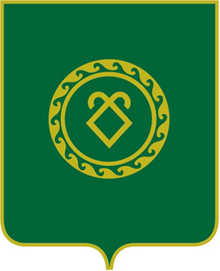 СОВЕТ СЕЛЬСКОГО ПОСЕЛЕНИЯКУБИЯЗОВСКИЙ СЕЛЬСОВЕТМУНИЦИПАЛЬНОГО РАЙОНААСКИНСКИЙ РАЙОНРеспублики Башкортостан ҠАРАРРЕШЕНИЕ№ 13629 декабрь 2021 й.29 декабря 2021 г.ОБЪЕМОБЪЕМОБЪЕМ доходов бюджета сельского поселения Кубиязовский сельсовет муниципального района Аскинский район Республики Башкортостан  доходов бюджета сельского поселения Кубиязовский сельсовет муниципального района Аскинский район Республики Башкортостан  доходов бюджета сельского поселения Кубиязовский сельсовет муниципального района Аскинский район Республики Башкортостан на 2022 годна 2022 годна 2022 год(тыс. руб.)Коды бюджетной классификации Российской ФедерацииНаименование налога (сбора)Сумма123Всего3623,91 00 00000 00 0000 000Налоговые и неналоговые доходы794,01 01 02000 01 0000 110Налог на доходы физических лиц52,01 01 02010 01 0000 110Налог на доходы физических лиц с доходов, источником которых является налоговый агент, за исключением доходов, в отношении которых исчисление и уплата налога осуществляются в соответствии со статьями 227, 227.1 и 228 Налогового кодекса Российской Федерации52,01 05 00000 00 0000 000Налоги на совокупный доход0,01 0503010 01 0000 110Единый сельскохозяйственный налог0,01 06 00000 00 0000 000Налоги на имущество 663,01 06 01030 10 0000 110Налогина имуществофизических лиц55,01 06 0600000000110Земельный налог608,01 06 06043 10 0000110Земельный налог с физических лиц, обладающих земельным участком, расположенным в границах сельских поселений385,01 06 06033 10 0000110Земельный налог с организаций, обладающих земельным участком, расположенным в границах сельских поселений223,01 08 00000 00 0000 000ГОСУДАРСТВЕННАЯ ПОШЛИНА7,01 08 04020 01 0000 110Государственная пошлина за совершение нотариальных действий должностными лицами органов местного самоуправления, уполномоченными в соответствии с законодательными актами Российской Федерации на совершение нотариальных действий7,01 11 05000 00 0000 000Доходы, получаемые в виде арендной либо иной платы за передачу в возмездное пользование государственногои муниципальногоимущества (за исключением имущества бюджетных и автономных учреждений, а также имущества государственных и муниципальных унитарных предприятий, в том числе казенных)22,01 11 05025 10 0000 120Доходы, получаемые в виде арендной платы, а также средства от продажи права на заключение договоров аренды за земли, находящиеся в собственности поселений (за исключением земельных участков муниципальных бюджетных и автономных учреждений) 2,01 11 05035 10 0000 120Доходы от сдачи в аренду имущества, находящегося в оперативном управлении органов управления поселений и созданных ими учреждений (за исключением имущества муниципальных бюджетных и автономных учреждений)20,01 14 00000 00 0000 000Доходы от продажи материальных и нематериальных активов50,0

1 14 02053 10 0000 430Доходы от продажи земельных участков, находящихся в собственности поселений (за исключением земельных участков муниципальных бюджетных и автономных учреждений)50,0Безвозмездные поступления2 829,92 02 16001 10 0000 150Дотации бюджетам поселений на выравнивание бюджетной обеспеченности1 701,02 02 35118 10 0000 150Субвенции бюджетам поселений на осуществление первичного воинского учета на территориях, где отсутствуют военные комиссариаты78,92 02 49999 10 7404 150Прочие межбюджетные трансферты, передаваемые бюджетам поселений на благоустройство территорий населенных пунктов, коммунальное хозяйство, обеспечение мер пожарной безопасности и осуществлению дорожной деятельности в границах сельских поселений500,02 02 40014 10 0000 150Межбюджетные трансферты, передаваемые бюджетам сельских поселений из бюджетов муниципальных районов на осуществление части полномочий по решению вопросов местного значения в соответствии с заключенными соглашениями (прочие)550,0ОБЪЕМОБЪЕМОБЪЕМОБЪЕМ доходов бюджета сельского поселения Кубиязовский сельсовет муниципального района Аскинский район Республики Башкортостан  доходов бюджета сельского поселения Кубиязовский сельсовет муниципального района Аскинский район Республики Башкортостан  доходов бюджета сельского поселения Кубиязовский сельсовет муниципального района Аскинский район Республики Башкортостан  доходов бюджета сельского поселения Кубиязовский сельсовет муниципального района Аскинский район Республики Башкортостан на 2023-2024 годына 2023-2024 годына 2023-2024 годына 2023-2024 годы(тыс. руб.)Коды бюджетной классификации Российской ФедерацииНаименование налога (сбора)СуммаСуммаКоды бюджетной классификации Российской ФедерацииНаименование налога (сбора)2023 год2024 год1234Всего3135,53203,11 00 00000 00 0000 000Налоговые и неналоговые доходы877,4946,81 01 02000 01 0000 110Налог на доходы физических лиц54,058,01 01 02010 01 0000 110Налог на доходы физических лиц с доходов, источником которых является налоговый агент, за исключением доходов, в отношении которых исчисление и уплата налога осуществляются в соответствии со статьями 227, 227.1 и 228 Налогового кодекса Российской Федерации54,058,01 05 00000 00 0000 000Налоги на совокупный доход0,00,01 0503010 01 0000 110Единый сельскохозяйственный налог0,00,01 06 00000 00 0000 110Налоги на имущество 670,0678,01 06 01030 10 0000 110Налог на имущество физических лиц60,066,01 06 06000 10 0000110Земельный налог610,0612,01 06 06043 10 0000110Земельный налог с физических лиц, обладающих земельным участком, расположенным в границах сельских поселений391,0397,01 06 06033 10 0000110Земельный налог с организаций, обладающих земельным участком, расположенным в границах сельских поселений219,0215,01 08 00000 00 0000 000ГОСУДАРСТВЕННАЯ ПОШЛИНА9,09,01 08 04020 01 0000 110Государственная пошлина за совершение нотариальных действий должностными лицами органов местного самоуправления, уполномоченными в соответствии с законодательными актами Российской Федерации на совершение нотариальных действий9,09,01 11 05000 00 0000 120Доходы, получаемые в виде арендной либо иной платы за передачу в возмездное пользование государственногои муниципальногоимущества (за исключением имущества бюджетных и автономных учреждений, а также имущества государственных и муниципальных унитарных предприятий, в том числе казенных)27,027,01 11 05025 10 0000 120Доходы, получаемые в виде арендной платы, а также средства от продажи права на заключение договоров аренды за земли, находящиеся в собственности поселений (за исключением земельных участков муниципальных бюджетных и автономных учреждений)7,07,01 11 05035 10 0000 120Доходы от сдачи в аренду имущества, находящегося в оперативном управлении органов управления поселений и созданных ими учреждений (за исключением имущества муниципальныхавтономных учреждений)20,020,01 14 00000 00 0000 000Доходы от продажи материальных и нематериальных активов55,050,01 14 02053 10 0000 410Доходы от реализации иного имущества, находящегося в собственности поселений (за исключением имущества муниципальных бюджетных и автономных учреждений, а также имущества муниципальных унитарных предприятий, в том числе казенных), в части реализации основных средств по указанному имуществу1 14 06025 10 0000 430Доходы от продажи земельных участков, находящихся в собственности поселений (за исключением земельных участков муниципальных бюджетных и автономных учреждений)55,050,0

1 14 02053 10 0000 440Доходы от реализации иного имущества, находящегося в собственности сельских поселений (за исключением имущества муниципальных бюджетных и автономных учреждений, а также имущества муниципальных унитарных предприятий, в том числе казенных), в части реализации материальных запасов по указанному имуществу1 17 00000 00 0000 000Прочие неналоговые доходы 62,4124,81 17 05050 10 0000 180Прочие неналоговые доходы бюджетов поселений62,4124,8Безвозмездные поступления2 258,12 256,32 02 16001 10 0000 150Дотации бюджетам поселений на выравнивание бюджетной обеспеченности1 680,01 673,02 02 35118 10 0000 150Субвенции бюджетам поселений на осуществление первичного воинского учета на территориях, где отсутствуют военные комиссариаты78,183,32 02 40014 10 0000 150Межбюджетные трансферты, передаваемые бюджетам сельских поселений из бюджетов муниципальных районов на осуществление части полномочий по решению вопросов местного значения в соответствии с заключенными соглашениями (прочие)500,0500,0Распределение бюджетных ассигнований сельского поселения Кубиязовский сельсовет муниципального района Аскинский район Республики Башкортостан на 2022 год по разделам иподразделамцелевых статей (муниципальным программам сельского поселения и непрограммным направлениям), группам видов расходовклассификации расходов бюджетовРаспределение бюджетных ассигнований сельского поселения Кубиязовский сельсовет муниципального района Аскинский район Республики Башкортостан на 2022 год по разделам иподразделамцелевых статей (муниципальным программам сельского поселения и непрограммным направлениям), группам видов расходовклассификации расходов бюджетовРаспределение бюджетных ассигнований сельского поселения Кубиязовский сельсовет муниципального района Аскинский район Республики Башкортостан на 2022 год по разделам иподразделамцелевых статей (муниципальным программам сельского поселения и непрограммным направлениям), группам видов расходовклассификации расходов бюджетовРаспределение бюджетных ассигнований сельского поселения Кубиязовский сельсовет муниципального района Аскинский район Республики Башкортостан на 2022 год по разделам иподразделамцелевых статей (муниципальным программам сельского поселения и непрограммным направлениям), группам видов расходовклассификации расходов бюджетовРаспределение бюджетных ассигнований сельского поселения Кубиязовский сельсовет муниципального района Аскинский район Республики Башкортостан на 2022 год по разделам иподразделамцелевых статей (муниципальным программам сельского поселения и непрограммным направлениям), группам видов расходовклассификации расходов бюджетовтыс.рубРзПрЦсВрСумма12345ВСЕГО3 623,9ОБЩЕГОСУДАРСТВЕННЫЕ ВОПРОСЫ01002 387,5Функционирование высшего должностного лица субъекта Российской Федерации и муниципального образования0102750,1Муниципальная программа "Развитие муниципальной службы в сельском поселении муниципального района Аскинский район Республики Башкортостан на 2022-2024 годы"010222000000000 750,1Развитие муниципальной службы в сельском поселении муниципального района Аскинский район Республики Башкортостан01022210100000750,1Глава муниципального образования01022210102030750,1Расходы на выплаты персоналу в целях обеспечения выполнения функций государственными (муниципальными) органами, казенными учреждениями, органами управления государственными внебюджетными фондами01022210102030100750,1Функционирование Правительства Российской Федерации, высших исполнительных органов государственной власти субъектов Российской Федерации, местных администраций01041 637,4Муниципальная программа "Развитие муниципальной службы в сельском поселении муниципального района Аскинский район Республики Башкортостан на 2022-2024 годы"010422000000001 637,4Развитие муниципальной службы в сельском поселении муниципального района Аскинский район Республики Башкортостан010422101000001 637,4Аппараты органов государственной власти Республики Башкортостан010422101020401 637,4Расходы на выплаты персоналу в целях обеспечения выполнения функций государственными (муниципальными) органами, казенными учреждениями, органами управления государственными внебюджетными фондами010422101020401001 063,9Закупка товаров, работ и услуг для государственных (муниципальных) нужд01042210102040200563,5Иные бюджетные ассигнования0104221010204080010,0Национальная оборона020078,9Муниципальная программа "Управления муниципальными финансами и муниципальным долгом муниципального района Аскинский район Республики Башкортостан на 2022-2024 годы0200110000000078,9Совершенствование бюджетной политики и эффективное использование бюджетного потенциала муниципального района Аскинский район Республики Башкортостан0200111000000078,9Осуществление первичного воинского учета на территориях, где отсутствуют военные комиссариаты,за счет федерального бюджета0200111015118078,9Расходы на выплаты персоналу в целях обеспечения выполнения функций государственными (муниципальными) органами, казенными учреждениями, органами управления государственными внебюджетными фондами0200111015118010064,1Закупка товаров, работ и услуг для государственных (муниципальных) нужд0200111015118020014,8Национальная экономика0400550,0Дорожное хозяйство (дорожные фонды)0409550,0Муниципальная программа "Поддержка дорожного хозяйства" на 2022-2024 годы04091000000000550,0Поддержка дорожного хозяйства04091010000000550,0Дорожное хозяйство04091010103150550,0Закупка товаров, работ и услуг для государственных (муниципальных) нужд04091010103150200550,0Жилищно-коммунальное хозяйство0500607,5Муниципальная программа "Благоустройство сельского поселения" на 2022-2024 годы05000800000000607,5"Благоустройство сельского поселения" на 2022-2024 год05030810100000607,5Организация благоустройства территории сельского поселения (за исключением расходов на осуществление дорожной деятельности, а также расходов на капитальный ремонт и ремонт дворовых территорий многоквартирных домов, проездов к дворовым территориям многоквартирных домов населенных пунктов05030810174040500,0Закупка товаров, работ и услуг для государственных (муниципальных) нужд05030810174040200500,0Организация благоустройства территории сельского поселения (за исключением расходов на осуществление дорожной деятельности, а также расходов на капитальный ремонт и ремонт дворовых территорий многоквартирных домов, проездов к дворовым территориям многоквартирных домов населенных пунктов05030810106050107,5Закупка товаров, работ и услуг для государственных (муниципальных) нужд05030810106050200107,5Национальная экономика04000,0Дорожное хозяйство (дорожные фонды)04090,0Муниципальная программа "Благоустройство сельского поселения" на 2022-2024 годы040008000000000,0"Благоустройство сельского поселения" на 2022-2024 год040908101000000,0Дорожное хозяйство040908101740400,0Закупка товаров, работ и услуг для государственных (муниципальных) нужд040908101740402000,0ОХРАНА ОКРУЖАЮЩЕЙ СРЕДЫ06000,0Другие вопросы в области охраны окружающей среды06050,0Муниципальная программа "Благоустройство сельского поселения" на 2022-2024 годы060508000000000,0Благоустройство сельского поселения" на 2022-2024 год060508101740400,0участие в организации деятельности по сбору (в том числе раздельному сбору) и транспортированию твердых коммунальных отходов060508101740402000,0Распределение бюджетных ассигнований сельского поселения Кубиязовский сельсовет муниципального района Аскинский район Республики Башкортостан на 2023-2024 год по разделам, подразделам целевых статей (муниципальным программам сельского поселения Кубиязовский сельсовет муниципального района Аскинский район и непрограммным направлениям деятельности), группам видов расходов классификации расходов бюджетовРаспределение бюджетных ассигнований сельского поселения Кубиязовский сельсовет муниципального района Аскинский район Республики Башкортостан на 2023-2024 год по разделам, подразделам целевых статей (муниципальным программам сельского поселения Кубиязовский сельсовет муниципального района Аскинский район и непрограммным направлениям деятельности), группам видов расходов классификации расходов бюджетовРаспределение бюджетных ассигнований сельского поселения Кубиязовский сельсовет муниципального района Аскинский район Республики Башкортостан на 2023-2024 год по разделам, подразделам целевых статей (муниципальным программам сельского поселения Кубиязовский сельсовет муниципального района Аскинский район и непрограммным направлениям деятельности), группам видов расходов классификации расходов бюджетовРаспределение бюджетных ассигнований сельского поселения Кубиязовский сельсовет муниципального района Аскинский район Республики Башкортостан на 2023-2024 год по разделам, подразделам целевых статей (муниципальным программам сельского поселения Кубиязовский сельсовет муниципального района Аскинский район и непрограммным направлениям деятельности), группам видов расходов классификации расходов бюджетовРаспределение бюджетных ассигнований сельского поселения Кубиязовский сельсовет муниципального района Аскинский район Республики Башкортостан на 2023-2024 год по разделам, подразделам целевых статей (муниципальным программам сельского поселения Кубиязовский сельсовет муниципального района Аскинский район и непрограммным направлениям деятельности), группам видов расходов классификации расходов бюджетовРаспределение бюджетных ассигнований сельского поселения Кубиязовский сельсовет муниципального района Аскинский район Республики Башкортостан на 2023-2024 год по разделам, подразделам целевых статей (муниципальным программам сельского поселения Кубиязовский сельсовет муниципального района Аскинский район и непрограммным направлениям деятельности), группам видов расходов классификации расходов бюджетовРаспределение бюджетных ассигнований сельского поселения Кубиязовский сельсовет муниципального района Аскинский район Республики Башкортостан на 2023-2024 год по разделам, подразделам целевых статей (муниципальным программам сельского поселения Кубиязовский сельсовет муниципального района Аскинский район и непрограммным направлениям деятельности), группам видов расходов классификации расходов бюджетовтыс.руб.тыс.руб.НаименованиеРзПрЦсВрСуммаСуммаСуммаНаименованиеРзПрЦсВр2023 г.2023 г.2024 г.1234556ВСЕГО3 135,53 135,53 203,1ОБЩЕГОСУДАРСТВЕННЫЕ ВОПРОСЫ01002 387,52 387,52 387,5Функционирование высшего должностного лица субъекта Российской Федерации и муниципального образования0102750,1750,1750,1Муниципальная программа " Развитие муниципальной службы в сельском поселении муниципального района Аскинский район Республики Башкортостан на 2022-2024 годы"010222000000000 750,1750,1750,1Глава муниципального образования01022210102030750,1750,1750,1Расходы на выплаты персоналу в целях обеспечения выполнения функций государственными (муниципальными) органами, казенными учреждениями, органами управления государственными внебюджетными фондами01022210102030100750,1750,1750,1Функционирование Правительства Российской Федерации, высших исполнительных органов государственной власти субъектов Российской Федерации, местных администраций01041 637,41 637,41 637,4Муниципальная программа "Развитие муниципальной службы в сельском поселении муниципального района Аскинский район Республики Башкортостан на 2022-2024 годы"010422000000001 637,41 637,41 637,4Аппараты органов государственной власти Республики Башкортостан010422101020401 637,41 637,41 637,4Расходы на выплаты персоналу в целях обеспечения выполнения функций государственными (муниципальными) органами, казенными учреждениями, органами управления государственными внебюджетными фондами010422101020401001 063,91 063,91 063,9Закупка товаров, работ и услуг для государственных (муниципальных) нужд01042210102040200563,5563,5563,5Иные бюджетные ассигнования0104221010204080010,010,010,0Национальная оборона020078,178,183,3Муниципальная программа "Управления муниципальными финансами и муниципальным долгом муниципального района Аскинский район Республики Башкортостан на 2022-2024 годы0200110000000078,178,183,3Осуществление первичного воинского учета на территориях , где отсутствуют военные комиссариаты,за счет федерального бюджета0200111015118078,178,183,3Расходы на выплаты персоналу в целях обеспечения выполнения функций государственными (муниципальными) органами, казенными учреждениями, органами управления государственными внебюджетными фондами0200111015118010064,164,164,1Закупка товаров, работ и услуг для государственных (муниципальных) нужд0200111015118020014,014,019,2Национальная экономика0400500,0500,0500,0Дорожное хозяйство (дорожные фонды)0409500,0500,0500,0Муниципальная программа "Поддержка дорожного хозяйства" на 2022-2024 годы04091000000000500,0500,0500,0Поддержка дорожного хозяйства04091010000000500,0500,0500,0Дорожное хозяйство04091010103150500,0500,0500,0Закупка товаров, работ и услуг для государственных (муниципальных) нужд04091010103150200500,0500,0500,0Жилищно-коммунальное хозяйство0500107,5107,5107,5Муниципальная Программа «Благоустройство сельского поселения» на 2022-2024 годы05030800000000107,5107,5107,5"Благоустройство сельского поселения" на 2022-2024 год05030810100000107,5107,5107,5Организация благоустройства территории сельского поселения (за исключением расходов на осуществление дорожной деятельности, а также расходов на капитальный ремонт и ремонт дворовых территорий многоквартирных домов, проездов к дворовым территориям многоквартирных домов населенных пунктов050308101740400,00,00,0Закупка товаров, работ и услуг для государственных (муниципальных) нужд050308101740402000,00,00,0Организация благоустройства территории сельского поселения (за исключением расходов на осуществление дорожной деятельности, а также расходов на капитальный ремонт и ремонт дворовых территорий многоквартирных домов, проездов к дворовым территориям многоквартирных домов населенных пунктов05030810106050107,5107,5107,5Закупка товаров, работ и услуг для государственных (муниципальных) нужд05030810106050200107,5107,5107,5Условно утвержденные расходы999962,462,4124,8Распределение бюджетных ассигнований сельского поселения Кубиязовский сельсовет муниципального района Аскинский район Республики Башкортостан на 2022 год по целевым статьям (муниципальная программа сельского поселения Кубиязовский сельсовет муниципального района Аскинский район Республики Башкортостан и непрограммным направлениям деятельности), группам видов расходов классификации расходов бюджетовРаспределение бюджетных ассигнований сельского поселения Кубиязовский сельсовет муниципального района Аскинский район Республики Башкортостан на 2022 год по целевым статьям (муниципальная программа сельского поселения Кубиязовский сельсовет муниципального района Аскинский район Республики Башкортостан и непрограммным направлениям деятельности), группам видов расходов классификации расходов бюджетовРаспределение бюджетных ассигнований сельского поселения Кубиязовский сельсовет муниципального района Аскинский район Республики Башкортостан на 2022 год по целевым статьям (муниципальная программа сельского поселения Кубиязовский сельсовет муниципального района Аскинский район Республики Башкортостан и непрограммным направлениям деятельности), группам видов расходов классификации расходов бюджетовРаспределение бюджетных ассигнований сельского поселения Кубиязовский сельсовет муниципального района Аскинский район Республики Башкортостан на 2022 год по целевым статьям (муниципальная программа сельского поселения Кубиязовский сельсовет муниципального района Аскинский район Республики Башкортостан и непрограммным направлениям деятельности), группам видов расходов классификации расходов бюджетовтыс.рубНаименованиеЦсВрСумма1234ВСЕГО3 623,9Муниципальная программа "Развитие муниципальной службы в сельском поселении муниципального района Аскинский район Республики Башкортостан на 2022-2024 годы"2 387,5Развитие муниципальной службы в сельском поселении муниципального района Аскинский район Республики Башкортостан2 387,5Глава муниципального образования2210102030750,1Расходы на выплаты персоналу в целях обеспечения выполнения функций государственными (муниципальными) органами, казенными учреждениями, органами управления государственными внебюджетными фондами2210102030100750,1Аппараты органов государственной власти Республики Башкортостан22101020401 637,4Расходы на выплаты персоналу в целях обеспечения выполнения функций государственными (муниципальными) органами, казенными учреждениями, органами управления государственными внебюджетными фондами22101020401001 063,9Закупка товаров, работ и услуг для государственных (муниципальных) нужд2210102040200563,5Иные бюджетные ассигнования221010204080010,0Муниципальная программа "Управления муниципальными финансами и муниципальным долгом муниципального района Аскинский район Республики Башкортостан на 2022-2024 годы110000000078,9Осуществление первичного воинского учета на территориях, где отсутствуют военные комиссариаты,за счет федерального бюджета111015118078,9Расходы на выплаты персоналу в целях обеспечения выполнения функций государственными (муниципальными) органами, казенными учреждениями, органами управления государственными внебюджетными фондами111015118010064,1Закупка товаров, работ и услуг для государственных (муниципальных) нужд111015118020014,8Муниципальная Программа "Поддержка дорожного хозяйства на 2022-2024 годы"1000000000550,0Дорожное хозяйство1010103150550,0Закупка товаров, работ и услуг для государственных (муниципальных) нужд1010103150200550,0Муниципальная Программа "Благоустройство сельского поселения на 2022-2024 годы"080000000607,5Другие вопросы в области жилищно-коммунального хозяйства0810174040500,0Мероприятия по благоустройству территории населенных пунктов0810174040500,0Закупка товаров, работ и услуг для государственных (муниципальных) нужд0810174040200500,0Мероприятия по благоустройству территории населенных пунктов0810106050107,5Закупка товаров, работ и услуг для государственных (муниципальных) нужд0810106050200107,5Муниципальная Программа "Благоустройство сельского поселения на 2022-2024 годы"0800000000,0Дорожное хозяйство08101740400,0Закупка товаров, работ и услуг для государственных (муниципальных) нужд08101740402000,0Муниципальная программа "Благоустройство сельского поселения" на 2022-2024 годы08000000000,0Благоустройство сельского поселения" на 2021-2023 год08101740400,0участие в организации деятельности по сбору (в том числе раздельному сбору) и транспортированию твердых коммунальных отходов08101740402000,0Распределение бюджетных ассигнований сельского поселения Кубиязовский сельсовет муниципального района Аскинский район Республики Башкортостан на 2023-2024 год поцелевым статьям (муниципальным программам сельского поселения Кубиязовский сельсовет муниципального района Аскинский район и непрограммным направлениям деятельности), группам видов расходов классификации расходов бюджетов Распределение бюджетных ассигнований сельского поселения Кубиязовский сельсовет муниципального района Аскинский район Республики Башкортостан на 2023-2024 год поцелевым статьям (муниципальным программам сельского поселения Кубиязовский сельсовет муниципального района Аскинский район и непрограммным направлениям деятельности), группам видов расходов классификации расходов бюджетов Распределение бюджетных ассигнований сельского поселения Кубиязовский сельсовет муниципального района Аскинский район Республики Башкортостан на 2023-2024 год поцелевым статьям (муниципальным программам сельского поселения Кубиязовский сельсовет муниципального района Аскинский район и непрограммным направлениям деятельности), группам видов расходов классификации расходов бюджетов Распределение бюджетных ассигнований сельского поселения Кубиязовский сельсовет муниципального района Аскинский район Республики Башкортостан на 2023-2024 год поцелевым статьям (муниципальным программам сельского поселения Кубиязовский сельсовет муниципального района Аскинский район и непрограммным направлениям деятельности), группам видов расходов классификации расходов бюджетов Распределение бюджетных ассигнований сельского поселения Кубиязовский сельсовет муниципального района Аскинский район Республики Башкортостан на 2023-2024 год поцелевым статьям (муниципальным программам сельского поселения Кубиязовский сельсовет муниципального района Аскинский район и непрограммным направлениям деятельности), группам видов расходов классификации расходов бюджетов тыс.руб.НаименованиеЦсВрСуммаСуммаНаименованиеЦсВр2023 г.2024 г.12345ВСЕГО3 135,53 203,1Муниципальная программа "Развитие муниципальной службы в сельском поселении муниципального района Аскинский район Республики Башкортостан на 2022-2024 годы"22000000000 2 465,62 470,8Глава муниципального образования2210102030750,1750,1Расходы на выплаты персоналу в целях обеспечения выполнения функций государственными (муниципальными) органами, казенными учреждениями, органами управления государственными внебюджетными фондами2210102030100750,1750,1Аппараты органов государственной власти Республики Башкортостан22101020401 637,41 637,4Расходы на выплаты персоналу в целях обеспечения выполнения функций государственными (муниципальными) органами, казенными учреждениями, органами управления государственными внебюджетными фондами22101020401001 063,91 063,9Закупка товаров, работ и услуг для государственных (муниципальных) нужд2210102040200563,5563,5Иные бюджетные ассигнования221010204080010,010,0Муниципальная программа "Управления муниципальными финансами и муниципальным долгом муниципального района Аскинский район Республики Башкортостан на 2022-2024 годы110000000078,183,3Осуществление первичного воинского учета на территориях, где отсутствуют военные комиссариаты,за счет федерального бюджета111015118078,183,3Расходы на выплаты персоналу в целях обеспечения выполнения функций государственными (муниципальными) органами, казенными учреждениями, органами управления государственными внебюджетными фондами111015118010064,164,1Закупка товаров, работ и услуг для государственных (муниципальных) нужд111015118020014,019,2Муниципальная Программа «Благоустройство сельского поселения» на 2022-2024 годы0800000000107,5107,5"Благоустройство сельского поселения" на 2022-2024 год0810100000107,5107,5Организация благоустройства территории сельского поселения (за исключением расходов на осуществление дорожной деятельности, а также расходов на капитальный ремонт и ремонт дворовых территорий многоквартирных домов, проездов к дворовым территориям многоквартирных домов населенных пунктов08101740400,00,0Закупка товаров, работ и услуг для государственных (муниципальных) нужд08101740402000,00,0Организация благоустройства территории сельского поселения (за исключением расходов на осуществление дорожной деятельности, а также расходов на капитальный ремонт и ремонт дворовых территорий многоквартирных домов, проездов к дворовым территориям многоквартирных домов населенных пунктов0810106050107,5107,5Закупка товаров, работ и услуг для государственных (муниципальных) нужд0810106050200107,5107,5Муниципальная Программа "Поддержка дорожного хозяйства на 2022-2024годы"1000000000500,0500,0Дорожное хозяйство1010103150500,0500,0Закупка товаров, работ и услуг для государственных (муниципальных) нужд1010103150200500,0500,0Условно утвержденные расходы999999962,4124,8Ведомственная структура расходов бюджета сельского поселения Кубиязовский сельсовет муниципального района Аскинский район Республики Башкортостанна 2022 год.Ведомственная структура расходов бюджета сельского поселения Кубиязовский сельсовет муниципального района Аскинский район Республики Башкортостанна 2022 год.Ведомственная структура расходов бюджета сельского поселения Кубиязовский сельсовет муниципального района Аскинский район Республики Башкортостанна 2022 год.Ведомственная структура расходов бюджета сельского поселения Кубиязовский сельсовет муниципального района Аскинский район Республики Башкортостанна 2022 год.Ведомственная структура расходов бюджета сельского поселения Кубиязовский сельсовет муниципального района Аскинский район Республики Башкортостанна 2022 год.Ведомственная структура расходов бюджета сельского поселения Кубиязовский сельсовет муниципального района Аскинский район Республики Башкортостанна 2022 год.тыс.рубВед-воРзПрЦсВрСумма123456ВСЕГО3 623,9Администрация СП Кубиязовский с-с муниципального района Аскинский район Республики Башкортостан7913 623,9ОБЩЕГОСУДАРСТВЕННЫЕ ВОПРОСЫ79101002 387,5Функционирование высшего должностного лица субъекта Российской Федерации и муниципального образования7910102750,1Муниципальная программа " Развитие муниципальной службы в сельском поселении муниципального района Аскинский район Республики Башкортостан на 2022-2024 годы"79101022200000000750,1Развитие муниципальной службы в сельском поселении муниципального района Аскинский район Республики Башкортостан79101022210100000750,1Глава муниципального образования79101022210100000750,1Расходы на выплаты персоналу в целях обеспечения выполнения функций государственными (муниципальными) органами, казенными учреждениями, органами управления государственными внебюджетными фондами79101022210102030100750,1Функционирование Правительства Российской Федерации, высших исполнительных органов государственной власти субъектов Российской Федерации, местных администраций79101041 637,4Муниципальная программа " Развитие муниципальной службы в сельском поселении муниципального района Аскинский район Республики Башкортостан на 2022-2024 годы"791010422000000001 637,4Развитие муниципальной службы в сельском поселении муниципального района Аскинский район Республики Башкортостан791010422101000001 637,4Аппараты органов государственной власти Республики Башкортостан791010422101020401 637,4Расходы на выплаты персоналу в целях обеспечения выполнения функций государственными (муниципальными) органами, казенными учреждениями, органами управления государственными внебюджетными фондами791010422101020401001 063,9Закупка товаров, работ и услуг для государственных (муниципальных) нужд79101042210102040200563,5Иные бюджетные ассигнования7910104221010204080010,0Национальная оборона791020078,9Муниципальная программа "Управления муниципальными финансами и муниципальным долгом муниципального района Аскинский район Республики Башкортостан на 2022-2024 годы7910200110000000078,9Совершенствование бюджетной политики и эффективное использованиебюджетного потенциаламуниципального района Аскинский район Республики Башкортостан7910200111000000078,9Осуществление первичного воинского учета на территориях , где отсутствуют военные комиссариаты,за счет федерального бюджета7910200111015118078,9Расходы на выплаты персоналу в целях обеспечения выполнения функций государственными (муниципальными) органами, казенными учреждениями, органами управления государственными внебюджетными фондами7910200111015118010064,1Закупка товаров, работ и услуг для государственных (муниципальных) нужд7910200111015118020014,8Национальная экономика7910400550,0Дорожное хозяйство (дорожные фонды)7910409550,0Муниципальная программа "Поддержка дорожного хозяйства" на 2022-2024 годы79104091000000000550,0Поддержка дорожного хозяйства79104091010000000550,0Дорожное хозяйство79104091010103150550,0Закупка товаров, работ и услуг для государственных (муниципальных) нужд79104091010103150200550,0Жилищно-коммунальное хозяйство7910500607,5Муниципальная Программа «Благоустройство сельского поселения» на 2022-2024 годы7910503080000000607,5Другие вопросы в области жилищно-коммунального хозяйства79105030810000000607,5Мероприятия по благоустройству территории населенных пунктов79105030810174040500,0Закупка товаров, работ и услуг для государственных (муниципальных) нужд79105030810174040200500,0Мероприятия по благоустройству территории населенных пунктов79105030810106050107,5Закупка товаров, работ и услуг для государственных (муниципальных) нужд79105030810106050200107,5Национальная экономика79104000,0Дорожное хозяйство (дорожные фонды)79104090,0Муниципальная программа "Благоустройство сельского поселения" на 2022-2024 годы791040908000000000,0Поддержка дорожного хозяйства791040908100000000,0Дорожное хозяйство791040908101740400,0Закупка товаров, работ и услуг для государственных (муниципальных) нужд791040908101740402000,0ОХРАНА ОКРУЖАЮЩЕЙ СРЕДЫ79106000,0Другие вопросы в области охраны окружающей среды79106050,0Муниципальная программа "Благоустройство сельского поселения" на 2022-2024 годы791060508000000000,0Благоустройство сельского поселения" на 2022-2024 год791060508101740400,0участие в организации деятельности по сбору (в том числе раздельному сбору) и транспортированию твердых коммунальных отходов060508101740402000,0Ведомственная структура расходов бюджета сельского поселения Кубиязовский сельсовет муниципального района Аскинский район Республики Башкортостан на 2023-2024 год.Ведомственная структура расходов бюджета сельского поселения Кубиязовский сельсовет муниципального района Аскинский район Республики Башкортостан на 2023-2024 год.Ведомственная структура расходов бюджета сельского поселения Кубиязовский сельсовет муниципального района Аскинский район Республики Башкортостан на 2023-2024 год.Ведомственная структура расходов бюджета сельского поселения Кубиязовский сельсовет муниципального района Аскинский район Республики Башкортостан на 2023-2024 год.Ведомственная структура расходов бюджета сельского поселения Кубиязовский сельсовет муниципального района Аскинский район Республики Башкортостан на 2023-2024 год.Ведомственная структура расходов бюджета сельского поселения Кубиязовский сельсовет муниципального района Аскинский район Республики Башкортостан на 2023-2024 год.Ведомственная структура расходов бюджета сельского поселения Кубиязовский сельсовет муниципального района Аскинский район Республики Башкортостан на 2023-2024 год.тыс.рубНаименованиеВед-воРзПрЦсВрСуммаСуммаНаименованиеВед-воРзПрЦсВр2023 г.2024 г.1234567ВСЕГО3 135,53 203,1Администрация СП Кубиязовский сельсовет муниципального района Аскинский район Республики Башкортостан7913 135,53 203,1ОБЩЕГОСУДАРСТВЕННЫЕ ВОПРОСЫ79101002 387,52 387,5Функционирование высшего должностного лица субъекта Российской Федерации и муниципального образования7910102750,1750,1Муниципальная программа "Развитие муниципальной службы в сельском поселении муниципального района Аскинский район Республики Башкортостан на 2022-2024 годы"79101022200000000750,1750,1Глава муниципального образования79101022210102030750,1750,1Расходы на выплаты персоналу в целях обеспечения выполнения функций государственными (муниципальными) органами, казенными учреждениями, органами управления государственными внебюджетными фондами79101022210102030100750,1750,1Функционирование Правительства Российской Федерации, высших исполнительных органов государственной власти субъектов Российской Федерации, местных администраций79101041 637,41 637,4Муниципальная программа " Развитие муниципальной службы в сельском поселении муниципального района Аскинский район Республики Башкортостан на 2022-2024 годы"791010422000000001 637,41 637,4Аппараты органов государственной власти Республики Башкортостан791010422101020401 637,41 637,4Расходы на выплаты персоналу в целях обеспечения выполнения функций государственными (муниципальными) органами, казенными учреждениями, органами управления государственными внебюджетными фондами791010422101020401001 063,91 063,9Закупка товаров, работ и услуг для государственных (муниципальных) нужд79101042210102040200563,5563,5Иные бюджетные ассигнования7910104221010204080010,010,0Национальная оборона791020078,183,3Муниципальная программа "Управления муниципальными финансами и муниципальным долгом муниципального района Аскинский район Республики Башкортостан на 2022-2024 годы7910200110000000078,183,3Осуществление первичного воинского учета на территориях, где отсутствуют военные комиссариаты,за счет федерального бюджета7910200111015118078,183,3Расходы на выплаты персоналу в целях обеспечения выполнения функций государственными (муниципальными) органами, казенными учреждениями, органами управления государственными внебюджетными фондами7910200111015118010064,164,1Закупка товаров, работ и услуг для государственных (муниципальных) нужд7910200111015118020014,019,2Национальная экономика7910400500,0500,0Дорожное хозяйство (дорожные фонды)7910409500,0500,0Муниципальная программа "Поддержка дорожного хозяйства" на 2022-2024 годы79104091000000000500,0500,0Поддержка дорожного хозяйства79104091010000000500,0500,0Дорожное хозяйство79104091010103150500,0500,0Закупка товаров, работ и услуг для государственных (муниципальных) нужд79104091010103150200500,0500,0Жилищно-коммунальное хозяйство7910500107,5107,5Муниципальная Программа «Благоустройство сельского поселения» на 2022-2024 годы7910500080000000107,5107,5Мероприятия по благоустройству территории населенных пунктов05030801740400,00,0Закупка товаров, работ и услуг для государственных (муниципальных) нужд79105030801740402000,00,0Мероприятия по благоустройству территории населенных пунктов79105030810106050107,5107,5Закупка товаров, работ и услуг для государственных (муниципальных) нужд79105030810106050200107,5107,5Условно утвержденные расходы7919999999999962,4124,8